Série 03 : Dimensionnement des pontsExercice 1 Soit un pont en béton précontraint de portée L = 28 m représenté sur la figure 1. Le tablier comporte 4 poutres principales et 3 entretoises.Tracez les diagrammes Kα pour chacune des poutres.Calculez le moment fléchissant maximal dans la poutre intermédiaire, sous l’effet des charges A(l), St et Bc.Données =12.8 KN/m2 ; bc=1.1;δBc = 1.236.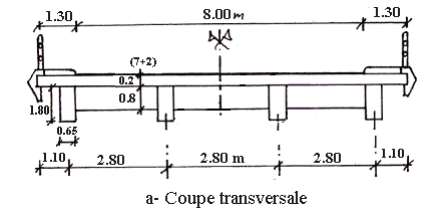 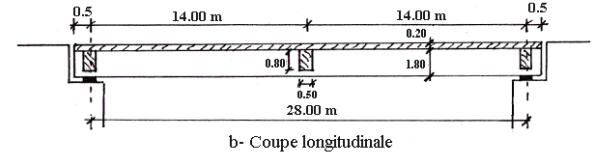 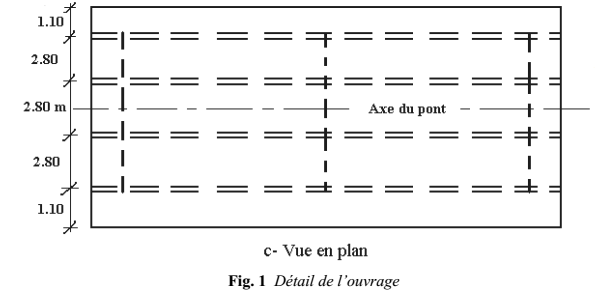 Exercice 2 Pour le pont représenté sur la figure 1 :Tracez les lignes d’influences υα de l’entretoise intermédiaire dans les sections transversales d’abscisses y = 0 et y = 3b/4.Calculez le moment fléchissant maximal et minimal au milieu de l’entretoise(y=0), dus au système Bc.